6 октября 2022 года в здании районного Дворца культуры «Юбилейный» состоялась тематическая программа, посвященная празднованию Дня учителя.Со словами благодарности и признательности выступил заместитель главы администрации Богучарского муниципального района Могилин Сергей Дмитриевич и вручил в торжественной обстановке работникам образования ведомственные знаки отличия Министерства просвещения Российской Федерации «Отличник просвещения», нагрудные знаки «Почетный работник сферы образования Российской федерации», почетные грамоты и благодарственные письма Министерства просвещения РФ, награды и почетные грамоты правительства Воронежской области, а также знак «За заслуги перед Богучарским районом», почетные грамоты и благодарности администрации Богучарского района.С поздравительной речью выступил исполняющий обязанности главы администрации города Богучара Аксенов Сергей Александрович, после чего вручил педагогам почетные грамоты администрации города.Исполняющая обязанности руководителя отдела по образованию, опеке и попечительству Андросова Елена Васильевна также обратилась к присутствующим с теплыми пожеланиями. Еленой Васильевной были вручены почетные грамоты департамента образования и молодежной политики Воронежской области.С пожеланиями добра и мира выступили гости праздничной программы: руководитель управления культуры Дорохина Юлия Владимировна, настоятель Храма во имя Святого мученика Иоанна Воина – Иеромонах Отец Тихон, руководитель центра занятости населения Колесников Юрий Иванович, директор управления социальной защиты населения Лисянская Антонина Васильевна, руководитель отдела физической культуры и спорта Булах Сергей Николаевич.Свои музыкальные поздравления подарили публике солисты районного Дворца культуры «Юбилейный» Дмитрий Синюков и Антонина Кондратова.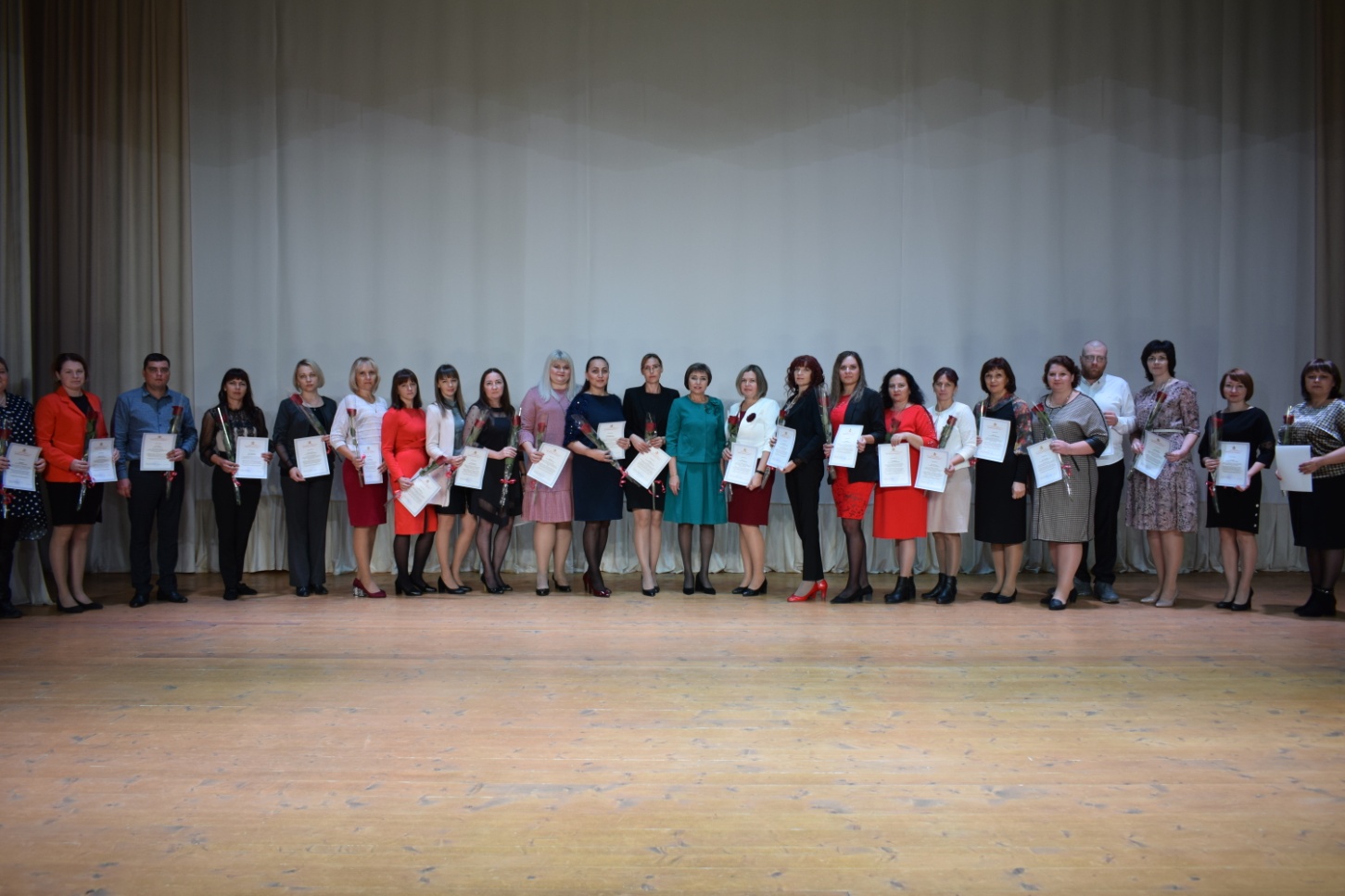 